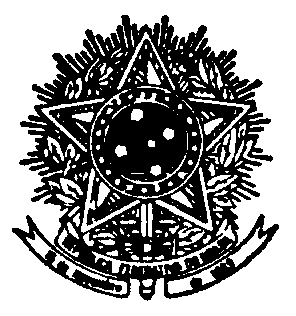 SERVIÇO PÚBLICO FEDERALMINISTÉRIO DA EDUCAÇÃOUNIVERSIDADE FEDERAL DE SANTA CATARINASECRETARIA DE EDUCAÇÃO A DISTÂNCIAUNIVERSIDADE ABERTA DO BRASILCAMPUS UNIVERSITÁRIO REITOR JOÃO DAVID FERREIRA LIMA - TRINDADE CEP: 88040-900 - FLORIANÓPOLIS - SCTELEFONE: (48) 3721-8325 | E-MAIL: uab@contato.ufsc.brFORMULÁRIO PARA SOLICITAÇÃO DE ABERTURA DE EDITALCurso: Modalidade da bolsa: (Tutor a distância/Tutor presencial/Professor Formador/Professor Conteudista)Título da disciplina:Ementa:Carga horária da disciplina: Data de início das atividades:Comissão de seleção (3 nomes + 1 suplente): Requisito de formação:Local e data da solicitação:Assinatura:Nome do Coordenador:Este formulário deve ser assinado digitalmente e enviado para a UAB/SEAD via SPA.